Проект местных инициатив «Благоустройство территории для занятия спортом,                                   расположенной в центральной части станицы Веселой Веселовского сельского поселения Павловского района с обустройством спортивной беговой дорожки»(наименование проекта)1. Руководитель инициативной группы проекта: Петрусенко Ирина Николаевна. 2. Адрес реализации проекта: Краснодарский край, Павловский район, станица Веселая ул.Ленина, 40 Ж. 3. Стоимость проекта: 6 218 584,80 рублей. 4. Описание проекта: создание условий для безопасного проведения спортивных мероприятий для жителей Веселовского сельского поселения, а также благоустройство территории путем создания спортивной площадки и беговой дорожки для активного и безопасного отдыха детей и взрослых, организация досуга жителей поселения.5. Количество благополучателей: 1902 человек (100%).6. Визуализация проекта:7. Фото объекта до реализации проекта: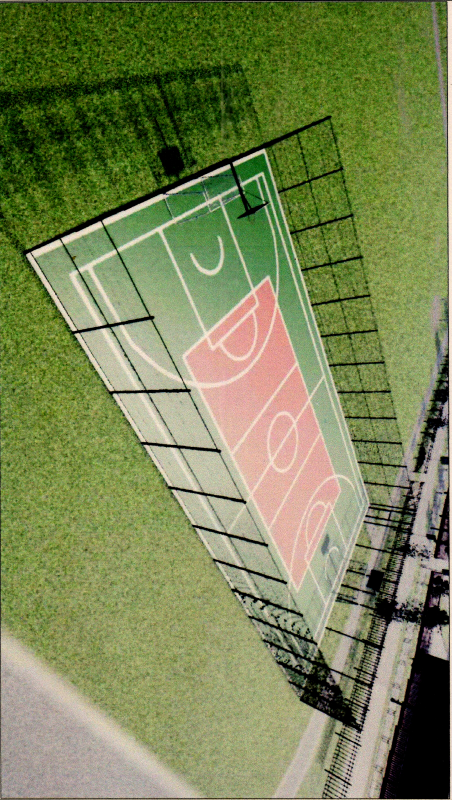 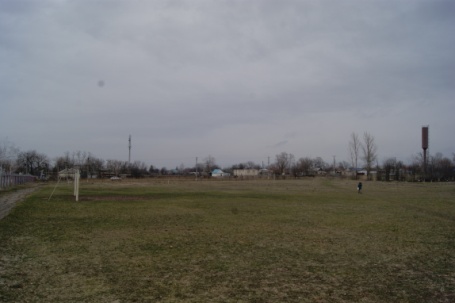 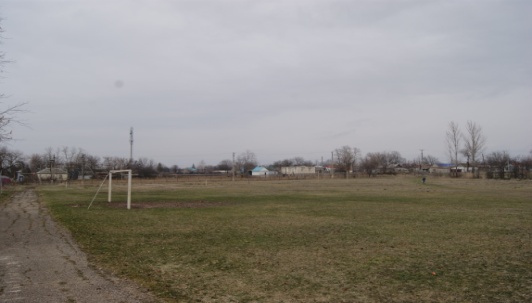 